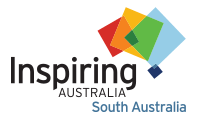 Please submit your completed application to Alison Kershaw,Inspiring South Australia Program Manager, alison.kershaw@samuseum.sa.gov.au by 10am Monday 3 June 2024.Please include the name of the organisation applying for the grant in the file name.Name of projectName of projectName of projectName of projectGrant amount requestedGrant amount requestedGrant amount requestedGrant amount requestedYour organisation details Your organisation details Your organisation details Your organisation details Organisation typeTick all that apply  Community Group   Government agency University  Sole trader Community Group   Government agency University  Sole trader Business   Cultural Institution  Not for profit organisation Other Organisation nameContact nameContact’s positionEmail addressPhone numberProject partner organisationProject partner organisationProject partner organisationProject partner organisationOrganisation typeTick all that apply  Community Group   Government agency University  Sole trader Community Group   Government agency University  Sole trader Business   Cultural Institution  Not for profit organisation Other Organisation nameContact nameContact’s positionEmail addressPhone numberSupport being provided including in kindPlease add the details of any other project partners, with details of the support being provided.Please add the details of any other project partners, with details of the support being provided.Please add the details of any other project partners, with details of the support being provided.Please add the details of any other project partners, with details of the support being provided.Who is/are the target audience(s) for your project? Tick all that apply Who is/are the target audience(s) for your project? Tick all that apply Who is/are the target audience(s) for your project? Tick all that apply Who is/are the target audience(s) for your project? Tick all that apply   First Nations people  Culturally and Linguistically Diverse people  Women and girls  People with disability   People from low socio-economic backgrounds  First Nations people  Culturally and Linguistically Diverse people  Women and girls  People with disability   People from low socio-economic backgrounds  Neurodivergent people  LGBTQIA+ people  People who face age-based discrimination  Regional and remote communities  Other please specify ___________________  Neurodivergent people  LGBTQIA+ people  People who face age-based discrimination  Regional and remote communities  Other please specify ___________________Tell us about your project 500 words maximum Tell us about your project 500 words maximum Tell us about your project 500 words maximum Tell us about your project 500 words maximum What is/are the aims and objective(s) of the project? 300 words maximum Tell us about what you want the participants/attendees to explore, learn, connect with or do?What is/are the aims and objective(s) of the project? 300 words maximum Tell us about what you want the participants/attendees to explore, learn, connect with or do?What is/are the aims and objective(s) of the project? 300 words maximum Tell us about what you want the participants/attendees to explore, learn, connect with or do?What is/are the aims and objective(s) of the project? 300 words maximum Tell us about what you want the participants/attendees to explore, learn, connect with or do?What are the proposed outcomes and outputs of the project? 300 words maximum Tell us about any recording, handouts or resources that will be available, and/or will the participants create anything they can take home?What are the proposed outcomes and outputs of the project? 300 words maximum Tell us about any recording, handouts or resources that will be available, and/or will the participants create anything they can take home?What are the proposed outcomes and outputs of the project? 300 words maximum Tell us about any recording, handouts or resources that will be available, and/or will the participants create anything they can take home?What are the proposed outcomes and outputs of the project? 300 words maximum Tell us about any recording, handouts or resources that will be available, and/or will the participants create anything they can take home?How many participants/attendees are you anticipating?How many participants/attendees are you anticipating?How many participants/attendees are you anticipating?How many participants/attendees are you anticipating?Cost to participants/attendees? What is the charge per person?Cost to participants/attendees? What is the charge per person?Cost to participants/attendees? What is the charge per person?Cost to participants/attendees? What is the charge per person?Proposed date(s) of the projectProposed date(s) of the projectProposed date(s) of the projectProposed date(s) of the projectProposed venue(s)/location(s)Proposed venue(s)/location(s)Proposed venue(s)/location(s)Proposed venue(s)/location(s)Which branch(es) of STEMM eg astronomy, biology or technology does your event feature?Which branch(es) of STEMM eg astronomy, biology or technology does your event feature?Which branch(es) of STEMM eg astronomy, biology or technology does your event feature?Which branch(es) of STEMM eg astronomy, biology or technology does your event feature?How will you be promoting and marketing this project? How will you be promoting and marketing this project? How will you be promoting and marketing this project? How will you be promoting and marketing this project? BudgetSee next page for sample budget. Please include the cash amounts you are requesting as well as any in-kind contributions, add extra lines if requiredBudgetSee next page for sample budget. Please include the cash amounts you are requesting as well as any in-kind contributions, add extra lines if requiredBudgetSee next page for sample budget. Please include the cash amounts you are requesting as well as any in-kind contributions, add extra lines if requiredItemCash amount requested (ex GST)In-kind contributionTOTALSAMPLE BUDGET Please include the cash amounts you are requesting as well as any in-kind contributionsSAMPLE BUDGET Please include the cash amounts you are requesting as well as any in-kind contributionsSAMPLE BUDGET Please include the cash amounts you are requesting as well as any in-kind contributionsItemCash amount requested (ex GST) In-kind contribution Materials$350Marketing and promotion  $150Speaker fee$500Planning staff25 hrs @ $40/hr = $1000Venue hire3hrs @ $50/hr = $150TOTAL$1000$1150